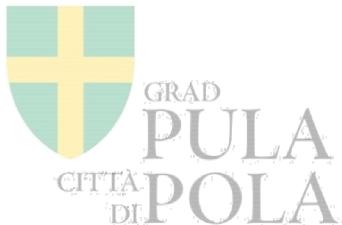 JAVNI POZIVza dodjelu potpora malih vrijednosti iz Proračuna Grada Pule za 2019. godinu namijenjenih financiranju manjih projekata od interesa za opće dobro koje provode udruge na području Grada Pula-PolaUpute za prijaviteljeDatum raspisivanja javnoga poziva: 01.02.2019. godineRok za dostavu prijava: 31.12.2019. godine, odnosno do iskorištenja raspoloživih proračunskih sredstava za pojedinu namjenuSADRŽAJ1. JAVNI POZIV ZA DODJELU POTPORA MALIH VRIJEDNOSTI IZ PRORAČUNA GRADA PULE ZA 2019. GODINU NAMIJENJENIH FINANCIRANJU MANJIH PROJEKATA OD INTERESA ZA OPĆE DOBRO KOJE PROVODE UDRUGE NA PODRUČJU GRADA PULA-POLA	31.1. CILJEVI NATJEČAJA I PRIORITETI ZA DODJELU SREDSTAVA	31.2. PRIORITETNA PODRUČJA	31.3. UKUPNA VRIJEDNOST NATJEČAJA, PLANIRANI IZNOSI ZA POJEDINA PODRUČJA	41.4. VRIJEME TRAJANJA FINANCIRANJA	52.   PRIHVATLJIVI PRIJAVITELJI	52.1. PRIHVATLJIVI PRIJAVITELJI	52.2. NEPRIHVATLJIVI PRIJAVITELJI	53. PRIHVATLJIVI  I NEPRIHVATLJIVI TROŠKOVI	53.1. PRIHVATLJIVI TROŠKOVI	63.1.1. Izravni troškovi	63.1.2. Neizravni troškovi	63.2. NEPRIHVATLJIVI TROŠKOVI	63.3. ZABRANA DVOSTRUKOG FINANCIRANJA	74. NAČIN PRIJAVE	74.1. PRIJAVA PROJEKATA ZA DODJELU POTPORA MALIH VRIJEDNOSTI SMATRA SE POTPUNOM  UKOLIKO SADRŽI:	74.2. GDJE POSLATI PRIJAVU?	74.3. ROK ZA SLANJE PRIJAVE	74.4. KOME SE OBRATITI UKOLIKO IMATE PITANJA?	75. PROCJENA PRIJAVA I DONOŠENJE ODLUKE O DODJELI SREDSTAVA	75.1. PROVJERA ISPUNJAVANJA FORMALNIH UVJETA JAVNOG POZIVA	85.2. PODNOŠENJE PRIGOVORA	85.3. PROCJENA PRIJAVA KOJE SU ZADOVOLJILE PROPISANE UVJETE NATJEČAJA	85.3.1. Ocjenjivanje prijavljenih projekata i javna objava rezultata	85.3.2. Prigovor na odluku o dodjeli financijskih sredstava	96. SKLAPANJE UGOVORA O FINANCIRANJU PROJEKATA	97. PRAĆENJE PROVEDBE ODOBRENIH I FINANCIRANIH PROJEKATA I IZVJEŠĆIVANJE O PROVEDBI	98. POVRAT SREDSTAVA	99. OKVIRNI KALENDAR NATJEČAJNOG POSTUPKA………………………………………………………………….10JAVNI POZIV ZA DODJELU POTPORA MALIH VRIJEDNOSTI IZ PRORAČUNA GRADA PULE ZA 2019. GODINU NAMIJENJENIH FINANCIRANJU MANJIH PROJEKATA OD INTERESA ZA OPĆE DOBRO KOJE PROVODE UDRUGE NA PODRUČJU GRADA PULA-POLA 1.1.	CILJEVI NATJEČAJA I PRIORITETI ZA DODJELU SREDSTAVAPružanje potpora malih vrijednosti udrugama, jednokratno tijekom proračunske godine, za provedbu manjih projekata, aktivnosti, manifestacija, sponzorstava i pokroviteljstava iz raznih prioritetnih područja za nepredviđene aktivnosti koje iz opravdanih razloga nisu mogle biti planirane u godišnjem planu udruge, odnosno za planirane aktivnosti  za koje se tijekom godine pokaže da za njih nisu planirana dovoljna sredstva, a sve u cilju pružanja potpore udrugama čije aktivnosti doprinose  ciljevima i prioritetima definiranih Statutom Grada Pula-Pola te strateškim i planskim dokumentima Grada Pula-Pola (u daljnjem tekstu: Grad Pula).1.2.	PRIORITETNA PODRUČJAUdruge, sukladno Javnom pozivu, mogu jednokratno tijekom proračunske godine, prijaviti manje projekte, aktivnosti, manifestacije, sponzorstva i pokroviteljstva (u daljnjem tekstu: projekti) za sljedeća prioritetna područja:POLJOPRIVREDA I RURALNI RAZVOJ, MALO GOSPODARSTVO ZAŠTITA OKOLIŠADRUŠTVENE DJELATNOSTIRAZNA PRIORITETNA PODRUČJAUdruge mogu prijaviti manje projekte koji pridonose razvoju prioritetnih područja kako slijedi:POLJOPRIVREDA I RURALNI RAZVOJ, MALO GOSPODARSTVO aktivnosti u poljoprivredi s ciljem razvoja poljoprivrede sukladno Programu potpore poljoprivredi i ruralnom razvoju Grada Pula-Pola za razdoblje od 2016. do 2020. godinemalo gospodarstvo - sajmovi i manifestacije.ZAŠTITA OKOLIŠA 2.1.	zaštita okoliša: zelene površine - edukacija, zaštita i uređenje; otpad - edukacija i sanacija lokacija; more - edukacija i zaštita.DRUŠTVENE DJELATNOSTI3.1.	odgoj i obrazovanje3.2.	predškolski odgoj3.4.	socijalna skrb3.5.	zdravstvo.RAZNA PRIORITETNA PODRUČJA4.1.	razna ostala prioritetna područja za koja u proračunu nisu osigurana sredstva jer ih nije bilo moguće predvidjeti te slijedom toga nisu planirana u godišnjem planu udruge4.2.	razna ostala prioritetna područja za koja su proračunom osigurana sredstva ali se tijekom fiskalne godine pokaže da nisu planirana dostatna sredstva.Udruge ne mogu dobiti potporu sukladno ovom Javnom pozivu za prioritetna područja sporta, tehničke kulture i za prioritetna područja iz djelokruga Upravnog odjela za kulturu.Udruge, ukoliko žele podnijeti prijavu za prioritetna područja sporta, tehničke kulture te prioritetna područja iz djelokruga Upravnog odjela za kulturu, moraju podnijeti prijavu na javni poziv raspisan putem Sportske zajednice Grada Pule i Zajednice tehničke kulture Grada Pule, odnosno putem Upravnog odjela za kulturu 1.3. UKUPNA VRIJEDNOST JAVNOG POZIVA, PLANIRANI IZNOSI ZA POJEDINA PODRUČJAUkupna planirana vrijednost Javnog poziva je  905.000,00  kuna.Iznos dodijeljenih potpora malih vrijednosti godišnje ne smije iznositi više od 20.000,00 kuna za nepredviđene aktivnosti koje iz opravdanih razloga nisu bile planirane godišnjim planom udruge, odnosno 10.000,00 kuna za aktivnosti planirane godišnjim planom udruge za koje se tijekom godine pokaže da nisu planirana dostatna sredstva .Planirana vrijednost natječaja po prioritetnim područjima, najniži i najviši iznos sredstava koji se može prijaviti po prioritetnim područjima i očekivani broj ugovora po prioritetnim područjima određuju se kako slijedi:Projektom se smatra skup aktivnosti koje su usmjerene ostvarenju zacrtanih ciljeva čijim će se ostvarenjem odgovoriti na uočeni problem i ukloniti ga, vremenski su ograničeni i imaju definirane troškove i resurse.Jednodnevne i višednevne manifestacije su aktivnosti koje provode organizacije civilnog društva i neprofitne organizacije s ciljem davanja dodatne ponude na području Grada Pule i razvoja Grada Pule općenito. VRIJEME TRAJANJA FINANCIRANJAFinancijska sredstva koje Grad Pula dodjeljuje putem Javnog poziva odnose se na projekte koji će se provoditi u kalendarskoj godini za koju se poziv raspisuje (2019. godina).Teritorij za provedbu projekta je područje Grada Pule.2. PRIHVATLJIVI PRIJAVITELJI2.1. PRIHVATLJIVI PRIJAVITELJPravo prijave na Javni poziv imaju:udruge upisane u registar udruga i registar neprofitnih organizacija;udruge koje nemaju dugovanja prema proračunu Grada Puleudruge koje pravodobno i u cijelosti ispunjavaju sve ugovorne obveze preuzete prema Gradu Puli na temelju ugovora o dodjeli bespovratnih sredstava kada su projekti udruge financirani sredstvima iz proračuna Grada Pule iz svih prethodnih razdoblja te udruga nije prekršila odredbe o namjenskom korištenju sredstava iz javnih izvoraprovode projekte od interesa za Grad Pulu.2.2. NEPRIHVATLJIVI PRIJAVITELJIPravo prijave na Javni poziv nemaju:ogranci, podružnice i slični ustrojbeni oblici udruga koji nisu registrirani sukladno Zakonu o udrugama kao pravne osobeudruge koje nisu upisane u Registar neprofitnih organizacijaudruge čiji rad/djelatnost nije vezana uz prioritetna područja ovog Pozivaudruge koje su nenamjenski trošile prethodno dodijeljena sredstva iz javnih izvoraudruge koje nisu uredno ispunile sve obveze prema Gradu Puli za financirane programe/projekte iz svih prethodnih razdobljaudruge koje su u stečajuudruge koje imaju dugovanja prema proračunu Grada Pule-Polaudruge čiji je jedan od osnivača politička stranka.3. PRIHVATLJIVI I NEPRIHVATLJIVI TROŠKOVIPrilikom procjene prijave ocjenjivat će se potreba naznačenih troškova u odnosu na predviđene aktivnosti, kao i realnost visine navedenih troškova i njegovih pojedinačnih stavki prema konkretnom i jasno izloženom programskom sadržaju prijavnice (Obrazac 1). Bez obzira na kvalitetu prijavljenog projekta Grad Pula neće financirati aktivnosti koje se već financiraju iz nekog javnog izvora i po posebnim propisima – kada je u pitanju ista aktivnost, osim ako se ne radi o koordiniranom sufinanciranju iz više različitih izvora (zabrana dvostrukog financiranja).3.1. PRIHVATLJIVI TROŠKOVIFinancirat će se samo prihvatljivi troškovi naznačeni u Uputama.Prilikom procjene projekta ocjenjivat će se potreba naznačenih troškova u odnosu na planirane aktivnosti kao i realnost visine navedenih troškova, ekonomičnost ukupnog proračuna i njegovih pojedinačnih stavki prema konkretnom i jasno izloženom programskom sadržaju prijavnice (Obrazac 1).Odobrena financijska sredstva financijske potpore korisnik je dužan utrošiti isključivo za realizaciju projekta  utvrđenog prijavom i ugovorom.Sredstva se smatraju namjenski utrošenim ako su korištena isključivo za financiranje prihvatljivih i opravdanih troškova u realizaciji projekta utvrđenog ugovorom.Svako odstupanje od proračuna (Obrazac 1.) bez odobrenja nadležnog upravnog tijela Grada smatrat će se nenamjenskim trošenjem sredstava.3.1.1.	Izravni troškoviU skladu s prihvatljivim troškovima, opravdanim se smatraju sljedeći izravni troškovi udruge:troškovi zaposlenika angažiranih na projektu koji odgovaraju stvarnim izdacima za plaće te porezima i doprinosima iz plaće i drugim troškovima vezanim uz plaću,putni troškovi i troškovi dnevnica za zaposlenike i druge osobe koje sudjeluju u projektu, pod uvjetom da su u skladu s pravilima o visini iznosa za takve naknade,troškovi smještaja, u iznimnim slučajevima, kada je utvrđeno da se u slučaju višednevnih i međunarodnih projekata dio tih troškova može priznati kao prihvatljiv trošak,troškovi kupnje ili iznajmljivanja opreme i materijala (novih ili rabljenih) namijenjenih za projekt, te troškovi usluga pod uvjetom da su u skladu s tržišnim cijenama,troškovi potrošne robe,troškovi koji izravno proistječu iz zahtjeva ugovora uključujući troškove financijskih usluga.3.1.2.	   Neizravni troškoviOsim izravnih, korisniku sredstava se može odobriti i pokrivanje dijela neizravnih troškova kao što su: energija, voda, uredski materijal, sitan inventar, telefon, pošta i drugi indirektni troškovi, u maksimalnom iznosu do 20% ukupnog odobrenog iznosa financiranja iz Proračuna Grada Pule.Prihvatljivi troškovi su troškovi koje će imati korisnik financiranja, a koji ispunjavaju sljedeće kriterije:nastat će za vrijeme razdoblja provedbe projekta u skladu s ugovorom, osim troškova koji se odnose na završne izvještaje, troškova revizije i troškova vrednovanja, a biti će plaćeni do datuma odobravanja završnog izvještaja,nužni su za provođenje projekta koji je predmetom dodjele financijskih sredstava,mogu biti identificirani i provjereni i računovodstveno su evidentirani kod korisnika financiranja prema važećim propisima o računovodstvu neprofitnih organizacija.3.2. NEPRIHVATLJIVI TROŠKOVINeprihvatljivim troškovima projekta ili programa smatraju se:dugovi i stavke za pokrivanje gubitaka ili dugova,dospjele kamate,stavke koje se već financiraju iz javnih izvora,kupovina zemljišta ili građevina,gubici na tečajnim razlikama,zajmovi trećim stranama,troškovi smještaja, osim iznimke sukladno čl. 52., alineja 3 Pravilnika o financiranju programa i projekata od interesa za opće dobro koje provode udruge na području Grada (Službene novine Grada Pule-Pola br. 6/16) kada je utvrđeno da se u slučaju višednevnih ili međunarodnih programa dio tih troškova može priznati kao prihvatljiv trošak.3.3. ZABRANA DVOSTRUKOG FINANCIRANJABez obzira na kvalitetu predloženog programa ili projekta Grad neće dati financijska sredstva za aktivnosti koje se već financiraju iz nekog javnog izvora i po posebnim propisima kada je u pitanju ista aktivnost, koja se provodi na istom području, u isto vrijeme i za iste korisnike, osim ako se ne radi o koordiniranom sufinanciranju iz više različitih izvora.4. NAČIN PRIJAVEPrijave se dostavljaju isključivo na propisanom obrascu, koji je zajedno s Uputama za prijavitelje, dostupan na mrežnim stranicama www.pula.hr.Prijave	se dostavljaju u papirnatom i u elektronskom obliku.Obrazac je potrebno ispuniti na računalu. Obrazac koji se dostavlja u papirnatom obliku mora biti potpisan od strane ovlaštene osobe podnositelja prijave i ovjeren pečatom. 4.1. PRIJAVA PROJEKATA ZA DODJELU POTPORA MALIH VRIJEDNOSTI SMATRA SE POTPUNOM UKOLIKO SADRŽI: Popunjen, potpisan i ovjeren pečatom prijavitelja Obrazac opisa projekta na propisanome obrascu  - Obrazac 1.4.2. GDJE POSLATI PRIJAVU?U potpunosti ispunjena, potpisana i ovjerena Prijava, u papirnatom obliku, predaje se osobno ili putem dostavljača u pisarnici Grada Pule na adresi: Stara Tržnica 1, 52 100 Pula ili preporučenom pošiljkom na adresu: Grad Pula, Forum 1, 52 100 PulaIstovjetna prijava u elektronskom obliku (Obrazac opisa projekta - Obrazac 1), podnosi se slanjem na e-mail adresu pisarnica@pula.hrPrijave za dodjelu potpora malih vrijednosti koje se odnose na prioritetno područje sporta podnose se isključivo Sportskoj zajednici Grada Pule, Pula, Marsovo polje br. 6, a koje se odnose na prioritetno područje tehničke kulture Zajednici tehničke kulture Pula, Pula, F. Glavinića br. 1.4.3. ROK ZA SLANJE PRIJAVERok za podnošenje prijava je do 31.12.2019. godine, odnosno do iskorištenja raspoloživih proračunskih sredstava za tu namjenu. U trenutku iskorištenja raspoloživih proračunskih sredstava na mrežnoj stranici www.pula.hr objavit će se Obavijest o zatvaranju Javnog poziva u tom djelu.Prijave koje nisu pravodobno podnesene te koje nisu sačinjene sukladno Javnom pozivu i Uputama za prijavitelje neće se razmatrati.4.4. KOME SE OBRATITI UKOLIKO IMATE PITANJA?Sva pitanja vezana uz ovaj Javni poziv mogu se postaviti elektroničkim putem, slanjem upita na adresu elektronske pošte: - pisarnica@pula.hr  ili na broj telefona: 052/371-714 (radnim danom od 08:30 do 15:00).U svrhu osiguranja ravnopravnosti svih potencijalnih prijavitelja, Grad Pula-Pola ne može davati prethodna mišljenja o prihvatljivosti prijavitelja, partnera, aktivnosti ili troškova navedenih u prijavi.5. PROCJENA PRIJAVA I DONOŠENJE ODLUKE O DODJELI SREDSTAVASve pristigle i zaprimljene prijave proći će kroz sljedeću proceduru:5.1. PROVJERA ISPUNJAVANJA FORMALNIH UVJETA JAVNOG POZIVAPo dostavi prijava po Javnom pozivu, povjerenstva za provjeru ispunjavanja propisanih (formalnih) uvjeta pristupit će postupku ocjene ispunjavanja propisanih (formalnih) uvjeta poziva.U postupku provjere ispunjavanja formalnih uvjeta Javnog poziva provjerava se:je li prijava dostavljena na pravi Javni poziv i u zadanom rokuje li dostavljen, potpisan i ovjeren obvezni obrazacje li zatraženi iznos sredstava unutar financijskih pragova postavljenih u Javnom pozivuje li prijavitelj prihvatljiv sukladno uputama za prijaviteljejesu li ispunjeni drugi propisani uvjeti Javnog poziva.Prijave koje su ispunile formalne uvjete upućuju se u daljnju proceduru, odnosno na stručno ocjenjivanje.Za prijave koje nisu ispunile formalne uvjete predsjednici povjerenstava donose odluke da se prijave odbijaju iz razloga ne ispunjavanja propisanih formalnih uvjeta poziva.5.2. PODNOŠENJE PRIGOVORASve udruge čije prijave budu odbijene iz razloga ne ispunjavanja propisanih uvjeta, o toj činjenici biti će obaviještene u roku od najviše 8 dana od dana donošenja odluke, nakon čega imaju narednih 8 dana od dana prijema obavijesti, podnijeti prigovor pročelniku/ci nadležnog upravnog tijela Grada koji će u roku od 3 dana od primitka prigovora odlučiti o istome.U slučaju prihvaćanja prigovora od strane pročelnika/ce nadležnog upravnog tijela Grada, prijava će biti upućena u daljnju proceduru na stručno ocjenjivanje, a u slučaju neprihvaćanja prigovora prijava će biti odbijena o čemu će biti obaviještena udruga koja je prigovor podnijela. Odluka kojom je odlučeno o prigovoru je konačna.5.3. PROCJENA PRIJAVA KOJE SU ZADOVOLJILE PROPISANE UVJETE NATJEČAJA5.3.1. Ocjenjivanje prijavljenih projekata i javna objava rezultataPovjerenstva za ocjenjivanje prijava razmatraju i ocjenjuju prijave koje su ispunile formalne uvjete Javnog poziva sukladno članku 46. Pravilnika o financiranju programa i projekata od interesa za opće dobro koje provode udruge na području Grada Pula-Pola (Službene novine Grada Pule br. 6/16).Povjerenstva za ocjenu prijava koje predlažu dodjelu potpora male vrijednosti pročelnicima nadležnih upravnih tijela, procjenjuju usklađenost ciljeva projekta s općim ciljevima i ciljevima razvoja prioritetnog područja iz djelokruga upravnog tijela Grada od kojeg se traži financiranje, po slobodnoj ocjeni, u granicama svojih ovlasti. Povjerenstvo za ocjenjivanje prijava daje prijedlog pročelniku nadležnog upravnog tijela za odobravanje financijskih sredstava za projekte.Pročelnik nadležnog upravnog tijela utvrđuje prijedlog odluke o dodijeli financijskih sredstava i prosljeđuje ga Gradonačelniku, uz prethodnu suglasnost pročelnika Upravnog odjela za financije i opću upravu vezano za osiguranje sredstava u proračunu Grada.Odluku o dodjeli financijskih sredstava donosi Gradonačelnik, uzimajući u obzir sve utvrđene činjenice i mogućnosti proračuna u roku 30 dana od dana zaprimanja prijave. Odluka Gradonačelnika o dodjeli financijski sredstava je konačna i objavljuje se na mrežnim stranicama www.pula.hr.Nadležno upravno tijelo Grada Pule će, u roku od 8 dana od donošenja odluke o dodjeli financijskih sredstava obavijestiti udruge čiji projekti nisu prihvaćeni za financiranje o razlozima ne financiranja njihova projekta.5.3.2. Prigovor na odluku o dodjeli financijskih sredstavaUdrugama kojima nisu odobrena financijska sredstva, može se na njihov zahtjev u roku od 3 dana od dana primitka pisane obavijesti o rezultatima poziva omogućiti uvid u predmet njihovog projekta uz pravo Grada Pule da zaštiti tajnost podataka o osobama koje su ocjenjivale projekt.Grad Pula daje neuspješnim prijaviteljima na uvid samo dokumentaciju i podatke koji se odnose na njegovu prijavu.Zahtjev za uvid u ocjenu kvalitete prijavljenog projekta dostavlja se Gradu Pula pisanim putem (u elektronskoj ili fizičkoj formi).Grad Pula udrugama koje su nezadovoljne odlukom o dodjeli financijskih sredstava omogućava pravo na prigovor.Prigovor ne odgađa izvršenje odluke i daljnju provedbu postupka po Javnom pozivu.Prigovor se može podnijeti isključivo na natječajni postupak. Prigovor koji se ne odnosi na natječajni postupak, nadležno upravno tijelo će odbaciti.Prigovori se podnose nadležnom upravnom tijelu Grada u pisanom obliku, u roku od 8 dana od dana dostave pisane obavijesti o odbijanju prijave, a odluku po prigovoru, uzimajući u obzir sve činjenice donosi Gradonačelnik Grada. Rok za donošenje odluke po prigovoru je 3 dana od dana primitka prigovora.Postupak dodjele financijskih sredstava udrugama je akt poslovanja i ne vodi se kao upravni postupak te se na postupak prigovora ne primjenjuju odredbe o žalbi kao pravnom lijeku u upravnom postupku. Odluka Gradonačelnika kojom je odlučeno o prigovoru je konačna.6. SKLAPANJE UGOVORA O FINANCIRANJU PROJEKATASa svim udrugama kojima su odobrena financijska sredstva Grada Pula će potpisati ugovor o financiranju projekta, u pravilu, najkasnije 15 dana od dana donošenja Odluke o financiranju.7. PRAĆENJE PROVEDBE ODOBRENIH PROJEKATA I IZVJEŠĆIVANJE O PROVEDBIKorisnik financijskih sredstava dužan je, u svrhu kontrole namjenskog utroška dobivenih sredstava, dostaviti Gradu Pula opisno izvješće provedbe projekta zajedno sa popratnom dokumentacijom koja dokazuje namjenski utrošak sredstava. Izvješće se dostavlja u roku od 30 dana od utroška sredstava, a najkasnije do 28. veljače iduće godine sukladno Zakonu o financijskom poslovanju i računovodstvu neprofitnih organizacija.Ukoliko korisnik potpore ne dostavi izvješće u traženom roku, odnosno ukoliko nenamjenski utroši sredstva, ista mora vratiti u Proračun Grada Pule sukladno odredbama glave X. Pravilnika o financiranju projekata od interesa za opće dobro koje provode na području Grada Pula-Pola.8. POVRAT SREDSTAVAGrad Pula će od korisnika financiranja, u pisanom obliku, zatražiti povrat sredstava za provedbu odobrenog projekta u slučaju kada utvrdi da korisnik financiranja:nije realizirao projekt utvrđen ugovorom,nije utrošio sva odobrena sredstva,sredstva nije namjenski koristio,iz neopravdanih razloga nije podnio izvještaj u propisanom roku.Korisnik financiranja će Gradu Pula, najkasnije u roku od 45 dana od primitka pisanog zahtjeva, sukladno uputama Grada da to učini, vratiti sve iznose uplaćene preko utvrđenog konačnog iznosa kao i sva neutrošena sredstva te nenamjenski utrošena sredstva.Ukoliko korisnik ne vrati sredstva u određenom roku, Grad Pula će povećati dospjele iznose dodavanjem zatezne kamate.Iznosi koji se trebaju vratiti davatelju financijskih sredstava mogu se prebiti bilo kojim potraživanjem koje korisnik financiranja ima prema Gradu Pula. To neće utjecati na pravo ugovornih stranaka da se dogovore o plaćanju u ratama.U slučaju kada korisnik financiranja ne vrati sredstva Gradu Pula, Grad će donijeti odluku da prijave koje na poziv pristignu od strane tog prijavitelja u narednom razdoblju od 3 godine  ne uzme u razmatranje.9. OKVIRNI KALENDAR NATJEČAJNOG POSTUPKAGrad Pula ima mogućnost ažuriranja ovog indikativnog kalendara. Obavijest o tome, kao i ažurirana tablica, objavit će se na mrežnim stranicama Grada Pule: www.pula.hr.OznakaprioritetnogpodručjaProjekti,programi,aktivnosti,manifestacijeIznos financijskihsredstavau knNajniži iznossredstava kojise možeprijaviti iugovoriti popojedinojprijaviNajviši iznossredstava kojise možeprijaviti iugovoriti popojedinojprijaviOčekivanibrojugovora01Upravni odjel za financije i opću upravu – Polanijev prolaz 2, PulaUpravni odjel za financije i opću upravu – Polanijev prolaz 2, PulaUpravni odjel za financije i opću upravu – Polanijev prolaz 2, PulaUpravni odjel za financije i opću upravu – Polanijev prolaz 2, PulaUpravni odjel za financije i opću upravu – Polanijev prolaz 2, Pulapoljoprivreda i ruralni razvoj,potpore malom gospodarstvu (sajmovi i manifestacije)300.000,00500,0020.000,003002Upravni odjel za prostorno uređenje, komunalni sustav i imovinu – Forum 2, PulaUpravni odjel za prostorno uređenje, komunalni sustav i imovinu – Forum 2, PulaUpravni odjel za prostorno uređenje, komunalni sustav i imovinu – Forum 2, PulaUpravni odjel za prostorno uređenje, komunalni sustav i imovinu – Forum 2, PulaUpravni odjel za prostorno uređenje, komunalni sustav i imovinu – Forum 2, Pulazaštita okoliša(zelene površine, otpad, more)55.000,005.000,0010.000,001003Upravni odjel za društvene djelatnosti,  Sergijevaca 2/2, PulaUpravni odjel za društvene djelatnosti,  Sergijevaca 2/2, PulaUpravni odjel za društvene djelatnosti,  Sergijevaca 2/2, PulaUpravni odjel za društvene djelatnosti,  Sergijevaca 2/2, PulaUpravni odjel za društvene djelatnosti,  Sergijevaca 2/2, Pulaodgoj i obrazovanje, predškolski odgoj,  socijalna skrb i zdravstvo250.000,001.000,0020.000,004004Ured Grada, Forum 1, PulaUred Grada, Forum 1, PulaUred Grada, Forum 1, PulaUred Grada, Forum 1, PulaUred Grada, Forum 1, Pularazna prioritetna područja od općeg interesa za Grad Pulu300.000,001.000,0020.000,0050Faze natječajnog postupkaRokObjava natječaja01.02.2019.Rok za slanje prijavado 31.12.2019., odnosno do iskorištenja raspoloživih proračunskih sredstavaRok za slanje pitanja vezanih uz natječajdo okončanja postupka procjene prijavaRok za provjeru propisanih formalnih uvjeta natječajanajduže 7 dana od dana dostave prijaveRok za slanje obavijesti o nezadovoljavanju propisanih formalnih uvjeta natječaja8 dana od dana utvrđenih nepravilnostiRok za procjenu prijava koje su zadovoljile propisane uvjete natječaja8 dana od dana utvrđene formalne ispravnostiRok za donošenje Odluke o dodjeli financijskih sredstava i slanje obavijesti prijaviteljima30 dana od dana zaprimanja prijaveRok za ugovaranjeu roku od 15 dana od dana donošenja Odluke